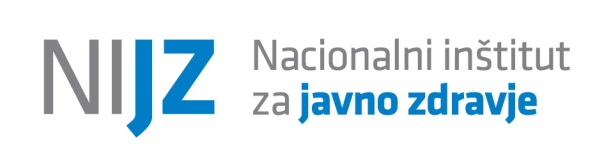 REGISTER IZVAJALCEV ZDRAVSTVENE DEJAVNOSTI IN DELAVCEV V ZDRAVSTVURIZDDZ Vodenje podatkov o zmogljivosti vrste zdravstvene dejavnosti (VZD) izvajalcaNavodilo za izpolnjevanje obrazcevNIJZ-SL1/21-1 in NIJZ-SL4/21-1verzija 2 30. september  2021Gradivo  ni lektoriranoStanje dokumentaSledenje različicUVOD Nacionalni inštitut za javno zdravje (NIJZ) na podlagi Zakona o zbirkah podatkov s področja zdravstvenega varstva (ZZPPZ), Ur.l.RS 65/2000, vodi Evidenco gibanja zdravstvenih delavcev in mrežo zdravstvenih zavodov (NIJZ16). Evidenca je namenjena načrtovanju in spremljanju mreže javne zdravstvene službe, načrtovanju in spremljanju gibanja zdravstvenega kadra ter izvajanju sistemov zdravstvenega varstva in zdravstvenega zavarovanja. Podatki iz zbirke se uporabljajo tudi v postopkih identifikacije uporabnikov eZdravja, predstavljajo pa tudi osnovo za poročanje v nacionalne statistične zbirke in za mednarodne primerjave v okviru obveznosti do Evropske unije, Svetovne zdravstvene organizacije in drugih ustanov.Evidenca obsega podatke o organiziranosti zdravstva, delavcih z izobrazbo zdravstvene smeri in drugih delavcih zaposlenih v zdravstveni dejavnosti. Za delavce, ki jih v evidenci vodimo poimensko, se spremlja tudi njihove zaposlitve. Podatke o številu delavcev, ki jih ne vodimo poimensko,  se spremlja v sklopu podatkov o zmogljivosti VZD izvajalca, in sicer v odvisnosti od vrste poročevalca in podrobnosti popisa z obrazci NIJZ-SL1, NIJZ-SL4 in NIJZ-SL5. Kriteriji, ki določajo, katere od delavcev se spremlja poimensko in katere v številski obliki, so navedeni v veljavnih metodoloških navodilih za vodenje evidence.  Po ZZPZV podatke za evidenco zagotavljajo javni zdravstveni zavodi, zasebni zdravstveni delavci in druge javne in zasebne pravne in fizične osebe, pri katerih se izvaja zdravstveno varstvo ter vse tiste javne in zasebne pravne in fizične osebe, ki zaposlujejo delavce z izobrazbo zdravstvene smeri na podlagi njihove izobrazbe. Podatki iz evidence so se od sredine 90-tih let zbirali v Bazi podatkov izvajalcev (BPI), ki je nastala kot baza za statistične potrebe. Spremenjene zahteve po razpoložljivosti in dostopnosti podatkov, težnja po oblikovanju informacij za različne namene na osnovi enotnih izhodiščnih podatkov  ter nove možnosti tehnične podpore so vodile k nastanku nove informacijske rešitve Register izvajalcev zdravstvene dejavnosti in delavcev v zdravstvu (RIZDDZ). Osnovni obseg vodenja podatkov o organiziranosti in kadrovski pokritosti zdravstva v RIZDDZ se v primerjavi z BPI ni spremenil. Se je pa v nekaterih delih prilagodil novim okoliščinam delovanja ter zahtevam in možnostim za pridobivanje določenih podatkov. NAMEN DOKUMENTA Dokument obsega opise podatkov in ključne informacije za spremljanje podatkov o zmogljivostih zdravstvene dejavnosti izvajalca, ki jih po uvedbi RIZDDZ vodimo v številski obliki z obrazcema NIJZ-SL1 in NIJZ-SL4. OBRAZCI IN NAČIN POROČANJA Z obrazcem NIJZ-SL1 zbiramo: podatke o številu ambulant in ordinacijpodatke o številu postelj za različne namenepodatke o številu kadra, ki ga ne vodimo poimenskoinformacije o prenehanju opravljanja VZD izvajalcaZ obrazcem NIJZ-SL4 zbiramo podatke o številu pripravnikov.Obrazca sta pripravljena v xls in v doc formatu. V xls verziji obrazcev je na prvem listu opisana vsebina datoteke, na ostalih listih pa sledijo podatkovna polja, šifranti in krajša navodila. Na listu s podatkovnimi polji so podatki, ki se nanašajo na izvajalca, lokacijo in VZD za katero se poroča že predizpolnjeni. Ob izpolnjevanju podatkov o zmogljivosti VZD izvajalca se jih le preveri in po potrebi popravi. V wordovih dokumentih je podatke potrebno izpolniti v celoti.  Izvajalec lahko samostojno izbere format obrazca, ki ga bo uporabil za poročanje.Obrazca izpolnjujejo:Izvajalci, ki opravljajo zdravstveno dejavnost kot osnovno dejavnost . Izvajalci, kile v nekaterih OE opravljajo zdravstveno dejavnost; Podatke na obrazcu NIJZ-SL1 se izpolnjuje za vsako vrsto zdravstvene dejavnosti (VZD) izvajalca posebej. V kolikor za nek VZD izvajalca posamezne vrednosti o zmogljivosti ne obstajajo (npr. oddelki, postelje,…), se polje izpolni z nič (0). Podatke o številu pripravnikov na obrazcu NIJZ-SL4 se poroča skupaj, na krovni ravni izvajalca. Podatki odražajo stanje na dan 31.12. vsakega leta.Na OE NIJZ se jih v skladu z določbo Zakona posreduje enkrat letno, in sicer do 20.1. naslednjega leta.  Za vsa morebitna dodatna vprašanja ali pripombe se obrnite na pooblaščeno osebo za vodenje registra na pristojni OE NIJZ, v primeru njene odsotnosti ali nedosegljivosti pa jih posredujte na naslov register.izvajalcev@nijz.si.NIJZ-SL1     Vodenje evidence o vrstah zdravstvene dejavnosti izvajalcaNAZIV IZVAJALCAUradno ime izvajalca – popolno ime poslovnega subjekta ali enote, dopolnjeno z dodatnim nazivom iz RIZDDZ, če ta obstaja.Podatek se izpolni le na obrazcu v doc formatu. NASLOV  Popoln naslov sedeža izvajalca (ulica in hišna številka, pošta).Podatek se izpolni le na obrazcu v doc formatu. VRSTA ZAPISA  Oznaka vrste zapisa glede na želeno aktivnost: Številka 2 se obkroži, če se v RIZDDZ prijavlja prenehanje delovanja VZD izvajalca. Poleg osnovnih identifikacijskih podatkov o izvajalcu, lokaciji in VZD izvajalca se na obrazcu dodatno izpolni le še datum prenehanja delovanja izvajalca. Številka 3 se obkroži v primeru, da se z obrazcem posreduje številske podatke o zmogljivosti VZD izvajalca.  Podatek se izpolni le na obrazcu v doc formatu. Za VZD, ki se jih želi prijaviti v RIZDDZ, se izpolni obrazec NIJZ-SL3/2016, ki je objavljen na spletni strani NIJZ   http://www.nijz.si/sl/podatki/izvajalci-zdravstvene-dejavnosti.  ŠTEVILKA IZVAJALCAEnolična identifikacijska številka izvajalca za katerega je izdelano poročilo, dodeljena v RIZDDZ. Podatek se izpolni le na obrazcu v doc formatu.   ŠTEVILKA LOKACIJE IZVAJALCAŠtevilka lokacije izvajalca, na katero se nanaša poročilo. Podatek se izpolni le na obrazcu v doc formatu.   NASLOV LOKACIJENaslov lokacije izvajalca (ulica in hišna številka, pošta), na katerem deluje VZD izvajalca, za katero se posreduje poročilo.Podatek se izpolni le na obrazcu v doc formatu.   ŠIFRA VZD IZVAJALCAŠifra VZD izvajalca, na katero se nanaša poročilo. Podatek se izpolni le na obrazcu v doc formatu. LETO ZA KATEREGA SE POROČALeto, za katerega veljajo podatki o zmogljivosti vrste zdravstvene dejavnosti izvajalca.Podatki o zmogljivosti VZD izvajalca odražajo stanje na dan 31.12. vsakega leta. V letu 2017 se poroča o zmogljivostih VZD izvajalca na dan 31.12.2016. Leto veljavnosti podatkov o zmogljivosti VZD je torej 2016. Podatek se izpolni le v primeru izbire vrste zapisa 2. DATUM PRENEHANJA DELA VZD IZVAJALCADatum, s katerim je izvajalec na določenem naslovu prenehal opravljati vrsto zdravstvene dejavnosti.V primeru , da je izvajalec določeno VZD iz seznama prenehal opravljati, vnese za to dejavnost v pripadajoče polje datum, s katerim je dejavnost na navedenem naslovu prenehal opravljati. Vzporedno je potrebno posredovati tudi zahtevek za zaprtje vseh zaposlitev, ki so v registru vezane na ta VZD izvajalca.Podatek je v primeru, da je kot vrsta zapisa v wordovem obrazcu označena številka 2, obvezen. ŠTEVILO AMBULANTDefinicija: število fizičnih prostorov, v katerih  se pri izvajalcu izvaja vrsta zdravstvene dejavnosti.Navodilo za uporabo: Za vsako od VZD izvajalca, ki se uvršča v splošno ali specialistično zunajbolnišnično dejavnost, se vpiše število prostorov/ambulant, v katerih delujejo/ordinirajo nosilci dejavnosti in so na voljo izvajanju posamezne VZD izvajalca. Podatek se vpiše ločeno za vsako od lokacij, na katerih se VZD izvajalca izvaja. 	Kot ena amulanta se vodi prostor, v katerem deluje nosilec dejavnosti skupaj z morda razpoložljivimi dodatnimi prostori (previjalnica, prostor za zdravstvenega tehnika/med. sestro, prostor za dipl. med. sestro v referenčni ambulanti ipd.). V kolikor podatek za nek VZD izvajalca ne obstaja, se polje izpolni z 0 (nič).ŠTEVILO  ORDINACIJDefinicija: število nosilcev izvajanja zdravstvenih storitev (zdravnik, doktor dentalne medicine, psiholog, logoped,…) v  okviru posamezne vrste zdravstvene dejavnosti  izvajalcaNavodilo za uporabo:  Za vsako od VZD izvajalca, ki se uvršča v splošno ali specialistično zunajbolnišnično dejavnost,  se vpiše število ordinacij, ki delujejo v okviru posamezne VZD izvajalca. Podatek se vpiše ločeno za vsako od lokacij, na katerih se VZD izvajalca izvaja.V kolikor podatek za nek VZD izvajalca ne obstaja, se polje izpolni z 0 (nič).ORDINACIJSKI ČAS Definicija: Število ur na mesec, ko so enote VZD izvajalca na razpolago pacientom. Navodilo za uporabo:  Podatek se beleži le za tiste VZD, v katerih prihaja do stikov s pacienti in nimajo nastanitvenih kapacitet (ordinacije, laboratoriji, fizioterapija,…). Pri tem se upošteva efektivne ure (tiste, v katerih je enota na razpolago pacientom) in ne dejanske ure, ki jih plača npr. ZZZS.V vrstah zdravstvene dejavnosti , kjer je v kontaktu s pacientom zdravnik (ordinacije, ipd.), se pri določanju ordinacijskega časa sešteje efektivne ure vseh ordinacij, ki delujejo v okviru ene vrste zdravstvene dejavnosti. V ostalih vrstah zdravstvene dejavnosti (laboratoriji, fizioterapija,…) se števila ur ne sešteva npr. s številom zaposlenih nosilcev dejavnosti, temveč se vzame število ur, ko je enota kot celota na voljo pacientom. Ker imamo samo en laboratorij, je tudi samo en razpon ur. Za čas dela laboratorija v času od npr. 7.00 do 19.00 ure je to 12ur/dan. Za VZD, za katere podatka ni potrebno določiti (nimajo stikov s pacienti ali pa imajo nastanitvene kapacitete), se vpiše vrednost 0. ŠTEVILO POSTELJ ZA AKUTNO OSKRBODefinicija: Postelje za akutno oskrbo (tako za ne-psihiatrično, kot za psihiatrično akutno oskrbo) so tiste bolnišnične postelje, ki so namenjene akutni kurativni oskrbi (HC.1 v klasifikaciji SHA) v vseh bolnišnicah, univerzitetnih, splošnih in specialnih (vključno s psihiatričnimi bolnišnicami). Vključene so postelje za intenzivno zdravljenje in za intenzivno nego. Izključene so postelje za rehabilitacijo, za dolgotrajno oskrbo, za paliativno oskrbo in postelje iz kategorije ostalo. Navodilo za uporabo: Število postelj predstavlja celoletno povprečje razpoložljivih postelj v enoti poročanja. Posamezno posteljo razvrstite v tisto kategorijo, znotraj katere je opravljen večinski del zdravstvenih storitev ob tej postelji. Podatke poročajo bolnišnice tipa 3, 4 in 13.ŠTEVILO POSTELJ ZA REHABILITACIJODefinicija: Postelje za rehabilitacijo (tako za ne-psihiatrično, kot za psihiatrično rehabilitacijo) so tiste bolnišnične postelje, ki so namenjene za rehabilitacijo pacientov (HC. 2 v klasifikaciji SHA) v vseh bolnišnicah, univerzitetnih, splošnih in specialnih (vključno s psihiatričnimi bolnišnicami). Izključene so postelje, namenjene drugim vrstam zdravstvene oskrbe, kot so akutna, dolgotrajna in paliativna oskrba, postelje za intenzivno zdravljenje in postelje za intenzivno nego.Navodilo za uporabo: Število postelj predstavlja celoletno povprečje razpoložljivih postelj v enoti poročanja. Posamezno posteljo razvrstite v tisto kategorijo, znotraj katere je opravljen večinski del zdravstvenih storitev ob tej postelji. Podatke poročajo bolnišnice tipa 3, 4 in 13.ŠTEVILO  POSTELJ ZA DOLGOTRAJNO OSKRBO Definicija: Postelje za dolgotrajno oskrbo (tako za ne-psihiatrično, kot za psihiatrično dolgotrajno oskrbo) so tiste bolnišnične postelje, ki so namenjene za dolgotrajno oskrbo pacientov (HC. 3 v klasifikaciji SHA) v vseh bolnišnicah, univerzitetnih, splošnih in specialnih (vključno s psihiatričnimi bolnišnicami). Vključene so postelje za paliativno oskrbo. Izključene so postelje, namenjene drugim vrstam zdravstvene oskrbe, kot so akutna oskrba in rehabilitacija, postelje za intenzivno zdravljenje in postelje za intenzivno nego.  Navodilo za uporabo: Število postelj predstavlja celoletno povprečje razpoložljivih postelj v enoti poročanja. Posamezno posteljo razvrstite v tisto kategorijo, znotraj katere je opravljen večinski del zdravstvenih storitev ob tej postelji.  Podatke poročajo bolnišnice, socialni zavodi in druge nastanitvene ustanove za dolgotrajno oskrbo, t.j.  izvajalci tipa 3, 4, 7, 13 in 14 (če je del univerzitetne, splošne, specialne bolnišnice).ŠTEVILO POSTELJ ZA PSIHIATRIČNO OSKRBODefinicija: Postelje za psihiatrično oskrbo so tiste postelje, ki so namenjene pacientom z motnjami v duševnem zdravju (HC.1, HC.2 in HC.3 v klasifikaciji SHA). Vključene so vse postelje v psihiatričnih bolnišnicah (HP. 1.2 v SHA klasifikaciji), postelje na psihiatričnih oddelkih splošnih (HP.1.1 v SHA klasifikaciji) in drugih specialnih bolnišnic (HP. 1.3 v SHA klasifikaciji), postelje za psihiatrično oskrbo na bolnišničnih oddelkih za rehabilitacijo in za dolgotrajno oskrbo . Izključene so postelje za akutno ne-psihiatrično oskrbo, postelje za ne-psihiatrično rehabilitacijo, postelje za dolgotrajno ne-psihiatrično oskrbo, postelje za paliativno oskrbo, postelje za intenzivno zdravljenje in postelje za intenzivno nego.Navodilo za uporabo: število postelj predstavlja celoletno povprečje razpoložljivih postelj v enoti poročanja. Posamezno posteljo razvrstite v tisto kategorijo, znotraj katere je opravljen večinski del zdravstvenih storitev ob tej postelji. Podatke poročajo bolnišnice tipa 3, 4 in 13.ŠTEVILO  POSTELJ ZA INTENZIVNO TERAPIJODefinicija: Intenzivna terapija je stalna, neprekinjena diagnostična in terapevtska oskrba življenjsko ogrožene osebe, ki se izvaja v intenzivnih enotah z neprekinjeno prisotnostjo zdravnika. Postelje za intenzivno terapijo so namenjene intenzivnemu akutnemu zdravljenju oz. oskrbi v vseh bolnišnicah, univerzitetnih, splošnih in specialnih (vključno s psihiatričnimi bolnišnicami).  Izključene so postelje za intenzivno nego, ostale postelje za akutno oskrbo, postelje za rehabilitacijo, za dolgotrajno oskrbo, za paliativno oskrbo in postelje iz kategorije ostalo.Navodilo za uporabo: Število postelj predstavlja celoletno povprečje razpoložljivih postelj v enoti poročanja. Posamezno posteljo razvrstite v tisto kategorijo, znotraj katere je opravljen večinski del zdravstvenih storitev ob tej postelji. Podatke poročajo bolnišnice tipa 3, 4 in 13.ŠTEVILO POSTELJ ZA INTENZIVNO NEGODefinicija: Intenzivna nega je praviloma organizirana v okviru posamezne specialnosti, ločeno od enot intenzivne terapije, zdravljenje pa ne zahteva neprekinjene prisotnosti zdravnika. Postelje za intenzivno nego so v vseh bolnišnicah, univerzitetnih, splošnih in specialnih (vključno s psihiatričnimi bolnišnicami).  Izključene so postelje za intenzivno terapijo, ostale postelje za akutno oskrbo, postelje za rehabilitacijo, za dolgotrajno oskrbo, za paliativno oskrbo in postelje iz kategorije ostalo.Navodilo za uporabo: Število postelj predstavlja celoletno povprečje razpoložljivih postelj v enoti poročanja. Posamezno posteljo razvrstite v tisto kategorijo, znotraj katere je opravljen večinski del zdravstvenih storitev ob tej postelji. Podatke poročajo bolnišnice tipa 3, 4 in 13.ŠTEVILO POSTELJ ZA DNEVNO OBRAVNAVODefinicija: Postelje za dnevno obravnavo so tiste postelje, ki so namenjene obravnavi pacienta, pri kateri ob diagnostičnih, terapevtskih, negovalnih in rehabilitacijskih zdravstvenih storitvah, ki se opravljajo na sekundarni ravni, ni potrebno bivanje v bolnišnici, obravnava pa traja več kot štiri ure in ne preko noči oziroma tako kot je urejeno v zakonu, ki ureja zdravstveno dejavnost.Navodilo za uporabo: Število postelj predstavlja celoletno povprečje razpoložljivih postelj za dnevno obravnavo v enoti poročanja. Posamezno posteljo razvrstite v tisto kategorijo, znotraj katere je opravljen večinski del zdravstvenih storitev ob tej postelji.ŠTEVILO OSTALIH POSTELJDefinicija: Vse postelje, ki niso bile razvrščene v druge kategorije.Navodilo za uporabo: Število postelj predstavlja celoletno povprečje razpoložljivih postelj v enoti poročanja. Posamezno posteljo razvrstite v tisto kategorijo, znotraj katere je opravljen večinski del zdravstvenih storitev ob tej postelji. Podatke poročajo bolnišnice tipa 3, 4, 13 in 14 (če je del univerzitetne, splošne, specialne bolnišnice).STEVILO ZDR. DELAVCEV Z  NIZJO IZOBRAZBO  - BOLNICARJEV Definicija: Število zdravstvenih delavcev ravni izobrazbe 40 (nižja oz. srednja poklicna), ki izpolnjujejo pogoje za opravljanje poklica bolničar. Navodilo za uporabo:  Vpiše se število VSEH delavcev iz definicije, ne glede na vrsto pogodbe o zaposlitvi in poklic, ki ga opravljajo.  Podatke se vpisuje ločeno za vsako od VZD izvajalca, v kateri izvajalec opravlja zdravstveno dejavnost. Številka vključuje:delavce, ki so zaradi zgodovinskih dejstev ali drugih potreb po registraciji delavca v RIZDDZ vpisani tudi poimensko, s prijavljenimi zaposlitvami. Koliko od skupnega števila delavcev je poimensko vpisanih v RIZDDZ, se poroča dodatno v ločenem polju obrazca. Primer: Če v VZD izvajalca dela npr. 20 bolničarjev, od tega jih je 5 vpisanih v RIZDDZ, se polje o številu bolničarjev izpolni z 20, dodatno polje »od tega vpisanih poimensko« pa s 5. V primeru, da so vsi bolničarji vpisani tudi poimensko, se obe polji izpolnita z vrednostjo 20. delavce z nižjo oz. srednjo poklicno izobrazbo usposobljene za delo bolničarja, ki tega dela ne opravljajo. Številka ne vključuje:pripravnikov (podatke o pripravnikih se poroča z obrazcem NIJZ-SL4/2016)delavcev, ki opravljajo delo bolničarja, vendar je njihova strokovna usposobljenost višja. Imajo torej zaključeno najmanj srednjo izobrazbo zdravstvene smeri ter opravljen strokovni izpit. Te delavce se v RIZDDZ vpisuje poimensko, skupaj z zaposlitvijo. delavcev, ki so zaključili izobraževalni program za poklic bolničarja, nimajo pa opravljenega strokovnega izpita. Te delavce se vključi v število nezdravstvneih delavcev z nižjo izobrazbo. Za VZD, v katerih izvajalec ne zaposluje bolničarjev, se vpiše vrednost nič (0).STEVILO ZDR. DELAVCEV Z  NIZJO IZOBRAZBO- OSTALIH Definicija: Število zdravstvenih delavcev ravni izobrazbe 30 ali 40 (nižja in srednja poklicna), ki niso bolničarji. Navodilo za uporabo:  Vpiše se število vseh delavcev iz definicije, ne glede na vrsto pogodbe o zaposlitvi in poklic, ki ga opravljajo.  Podatke se vpisuje ločeno za vsako od VZD izvajalca, v kateri izvajalec opravlja zdravstveno dejavnost. Za VZD, v katerih izvajalec ne zaposluje takšnega kadra, se vpiše vrednost nič (0).  Številka vključuje:delavce, ki so zaradi zgodovinskih dejstev ali drugih potreb po registraciji delavca v RIZDDZ vpisani tudi poimensko, s prijavljenimi zaposlitvami. delavce z nižjo oz. srednjo poklicno izobrazbo zdravstvene smeri (ki niso bolničarji), ki dela, za katerega so usposobljeni, ne opravljajo. ŠTEVILO NEZDRAVSTVENIH DELAVCEV  - RAVEN IZOB. 6Definicija: Število nezdravstvenih delavcev z vrsto izobrazbe po KLASIUS-SRV 161xx (višja)  in 162xx (visoka strokovna), ki niso pripravniki. Navodilo za uporabo: Vpiše se število vseh delavcev iz definicije, za vsako od VZD izvajalca posebej.. Številka vključuje:delavce, ki so zaradi zgodovinskih dejstev ali drugih potreb po registraciji delavca v RIZDDZ vpisani tudi poimensko, s prijavljenimi zaposlitvami.delavce z izobrazbo zdravstvene smeri, ki niso opravili strokovnega izpita in se za zdravstveni poklic tudi ne usposabljajo. Za VZD, v katerih izvajalec ne zaposluje takšnega kadra, se vpiše vrednost nič (0).  Podatek poročajo le izvajalci, ki v pretežnem delu opravljajo zdravstveno dejavnost (izvajalci tipa 01-05, 08, 13 in 14).   ŠTEVILO NEZDRAVSTVENIH DELAVCEV  - RAVEN IZOB. 5Definicija:  Število nezdravstvenih delavcev z vrsto izobrazbe po KLASIUS-SRV 150xx (srednja), ki niso pripravniki.Navodilo za uporabo: Vpiše se število vseh delavcev iz definicije, za vsako od VZD izvajalca posebej.  Številka vključuje:delavce, ki so zaradi zgodovinskih dejstev ali drugih potreb po registraciji delavca v RIZDDZ vpisani tudi poimensko, s prijavljenimi zaposlitvami.delavce z izobrazbo zdravstvene smeri, ki niso opravili strokovnega izpita in se za zdravstveni poklic tudi ne usposabljajo. Za VZD, v katerih izvajalec ne zaposluje takšnega kadra, se vpiše vrednost nič (0).  Podatek poročajo le izvajalci, ki v pretežnem delu opravljajo zdravstveno dejavnost (izvajalci tipa 01-05, 08, 13 in 14).   ŠTEVILO NEZDRAVSTVENIH DELAVCEV  - RAVEN IZOB. 3 in 4Definicija:  Število nezdravstvenih delavcev z vrsto izobrazbe po KLASIUS-SRV 130xx (nižja)  in 140xx (srednja poklicna), ki niso pripravniki.Navodilo za uporabo: Vpiše se število vseh delavcev iz definicije, za vsako od VZD izvajalca posebej.  Številka vključuje:delavce, ki so zaradi zgodovinskih dejstev ali drugih potreb po registraciji delavca v RIZDDZ vpisani tudi poimensko, s prijavljenimi zaposlitvami.delavce z izobrazbo zdravstvene smeri, ki niso opravili strokovnega izpita in se za zdravstveni poklic tudi ne usposabljajo. Za VZD, v katerih izvajalec ne zaposluje takšnega kadra, se vpiše vrednost nič (0).  Podatek poročajo le izvajalci, ki v pretežnem delu opravljajo zdravstveno dejavnost (izvajalci tipa 01-05, 08, 13 in 14).   NIJZ-SL4     Številčno stanje pripravnikov na dan 31.12. LLLL  NAZIV IZVAJALCAUradno ime izvajalca – popolno ime poslovnega subjekta ali enote, dopolnjeno z dodatnim nazivom iz RIZDDZ, če ta obstaja. Podatek se izpolni le na obrazcu v doc formatu.   ŠTEVILKA IZVAJALCAEnolična identifikacijska številka izvajalca za katerega je izdelano poročilo, dodeljena v RIZDDZ. Podatek se izpolni le na obrazcu v doc formatu. ŠTEVILO PRIPRAVNIKOV - ZDRAVNIKOVDefinicija: Število delavcev z zaključenim dodiplomskim študijem medicine, pripravnikov. Navodilo za uporabo: Vpiše se število vseh delavcev iz definicije, za izvajalca na najvišji ravni hierahije (krovni izvajalec). Številka vključuje tudi osebe, ki so zaradi zgodovinskih dejstev ali drugih potreb po registraciji delavca v BPI/RIZDDZ morda vpisane tudi poimensko in imajo prijavljene zaposlitve. Če izvajalec ne zaposluje pripravnikov, se vpiše vrednost nič (0).  ŠTEVILO PRIPRAVNIKOV – DR. DENTALNE MEDICINEDefinicija: Število delavcev z zaključenim dodiplomskim študijem dentalne medicine, pripravnikov. Navodilo za uporabo: Vpiše se število vseh delavcev iz definicije, za izvajalca na najvišji ravni hierahije (krovni izvajalec). Številka vključuje tudi osebe, ki so zaradi zgodovinskih dejstev ali drugih potreb po registraciji delavca v BPI/RIZDDZ morda vpisane tudi poimensko in imajo prijavljene zaposlitve. Če izvajalec ne zaposluje pripravnikov, se vpiše vrednost nič (0).  ŠTEVILO PRIPRAVNIKOV – MAG. FARMACIJEDefinicija: Število delavcev z zaključenim univerzitetnim oz. bolonjskim študijem 2. stopnje farmacije, pripravnikov. Navodilo za uporabo: Vpiše se število vseh delavcev iz definicije, za izvajalca na najvišji ravni hierahije (krovni izvajalec). Številka vključuje tudi osebe, ki so zaradi zgodovinskih dejstev ali drugih potreb po registraciji delavca v BPI/RIZDDZ morda vpisane tudi poimensko in imajo prijavljene zaposlitve. Če izvajalec ne zaposluje pripravnikov, se vpiše vrednost nič (0).  ŠTEVILO PRIPRAVNIKOV – MAG. ZDRAVSTVENE NEGEDefinicija: Število delavcev z zaključenim bolonjskim študijem 2. stopnje s področja zdravstvene nege, pripravnikov.Navodilo za uporabo: Vpiše se število vseh delavcev iz definicije, skupaj za izvajalca na najvišji ravni hierahije (krovni izvajalec). Številka vključuje tudi osebe, ki so zaradi zgodovinskih dejstev ali drugih potreb po registraciji delavca v BPI/RIZDDZ morda vpisane tudi poimensko in imajo prijavljene zaposlitve. Če izvajalec ne zaposluje pripravnikov, se vpiše vrednost nič (0).  ŠTEVILO ZDR. DELAVCEV PRIPRAVNIKOV – RAVEN IZOB. 70 – OSTALIHDefinicija: Število delavcev pripravnikov z zaključenimi študijem zdravstvene smeri na ravni izobrazbe 70, ki niso dr.medicine, dr. dentalne medicine, mag. farmacije ali mag. zdravstvene nege.Navodilo za uporabo: Vpiše se število vseh delavcev iz definicije, za izvajalca na najvišji ravni hierahije (krovni izvajalec). Številka vključuje tudi osebe, ki so zaradi zgodovinskih dejstev ali drugih potreb po registraciji delavca v BPI/RIZDDZ morda vpisane tudi poimensko in imajo prijavljene zaposlitve. Če izvajalec ne zaposluje pripravnikov, se vpiše vrednost nič (0).  ŠTEVILO ZDR. DELAVCEV PRIPRAVNIKOV - RAVEN IZOB.  62Definicija: Število delavcev pripravnikov z zaključenim študijem zdravstvene smeri na ravni izobrazbe 62.Navodilo za uporabo: Vpiše se število vseh delavcev iz definicije, za izvajalca na najvišji ravni hierahije (krovni izvajalec). Številka vključuje tudi osebe, ki so zaradi zgodovinskih dejstev ali drugih potreb po registraciji delavca v BPI/RIZDDZ morda vpisane tudi poimensko in imajo prijavljene zaposlitve. Če izvajalec ne zaposluje pripravnikov, se vpiše vrednost nič (0).  ŠTEVILO ZDR. DELAVCEV PRIPRAVNIKOV - RAVEN IZOB. 61Definicija: Število delavcev pripravnikov z zaključenim študijem zdravstvene smeri na ravni izobrazbe 61.Navodilo za uporabo: Vpiše se število vseh delavcev iz definicije, za izvajalca na najvišji ravni hierahije (krovni izvajalec). Številka vključuje tudi osebe, ki so zaradi zgodovinskih dejstev ali drugih potreb po registraciji delavca v BPI/RIZDDZ morda vpisane tudi poimensko in imajo prijavljene zaposlitve. Če izvajalec ne zaposluje pripravnikov, se vpiše vrednost nič (0).  ŠTEVILO ZDR. DELAVCEV PRIPRAVNIKOV - RAVEN IZOB. 50 Definicija: Število delavcev pripravnikov z zaključenim študijem zdravstvene smeri na ravni izobrazbe 50 Navodilo za uporabo: Vpiše se število vseh delavcev iz definicije, za izvajalca na najvišji ravni hierahije (krovni izvajalec). Številka vključuje tudi osebe, ki so zaradi zgodovinskih dejstev ali drugih potreb po registraciji delavca v BPI/RIZDDZ morda vpisane tudi poimensko in imajo prijavljene zaposlitve. Če izvajalec ne zaposluje pripravnikov, se vpiše vrednost nič (0).  ŠTEVILO ZDR. DELAVCEV PRIPRAVNIKOV - RAVEN IZOB. 40 Definicija: Število delavcev pripravnikov z zaključenim študijem zdravstvene smeri na ravni izobrazbe  40Navodilo za uporabo: Vpiše se število vseh delavcev iz definicije, za izvajalca na najvišji ravni hierahije (krovni izvajalec). Številka vključuje tudi osebe, ki so zaradi zgodovinskih dejstev ali drugih potreb po registraciji delavca v RIZDDZ morda vpisane tudi poimensko in imajo prijavljene zaposlitve. Če izvajalec ne zaposluje pripravnikov, se vpiše vrednost nič (0).  ŠIFRANTI Raven izobrazbe (2 in 3 mesto kode KLASIUS-SRV)30	nižja poklicna40	srednja poklicna50	srednja izobrazba61	višješolska in višja strokovna izobrazba višje strokovno izobraževanje – prejšnjevišješolsko izobraževanje – prejšnje 62	visokošolska izobrazba specialistično izobraževanje po višješolski izobrazbi - prejšnjevisokošolsko izobraževnaje – prejšnjevisokošolsko univerzitetno - 1. bolonjska stopnja70	visokošolska / univerzitetna izobrazba druge stopnje specializacija po visokošolski strokovni izobrazbi - prejšnjevisokošolsko univerzitetno izobraževnje - prejšnjemagistersko izobraževanje - 2. bolonjska stopnja81	specializacija/magisterij znanostispecialistično izobraževanje po univerzitetni izobrazbi – prejšnjemagistrsko izobraževanje - prejšnje82	doktorat znanosti doktorsko izobraževanje – prejšnjedoktorsko izobraževanje - 3. bolonjska stopnja99	 nerazporejeno/neznanoNamen dokumenta:Navodila za vodenje zmogljivosti VZD izvajalca Kratek naziv dokumentaRIZDDZ - zmogljivosti VZD izvajalcaLastnikNacionalni inštitut za javno zdravjePripraviliJana Gaspari, Rade Pribaković Brinovec, Vili Prodan, Duško BožičDatumVerzijaOpis spremembeUredil26.1.20171J.Gaspari30.9.20212brisana pojasnila v petem odstavku poglavja Obrazci in način poročanja;dodan podatek za vpis števila postelj za dnevno obravnavopreštevilčenje opisov podatkov od št. 10 dalje dopolnjena definicija in navodilo za izpolnjevanje obrazca pri opisu podatka št. 12 dopolnjeno navodilo za izpolnjevanje obrazca pri opisu podatka št. 13brisane oznake verzij obrazcev v celotnem dokumentuJ.Gaspari